第11屆理監事會議相片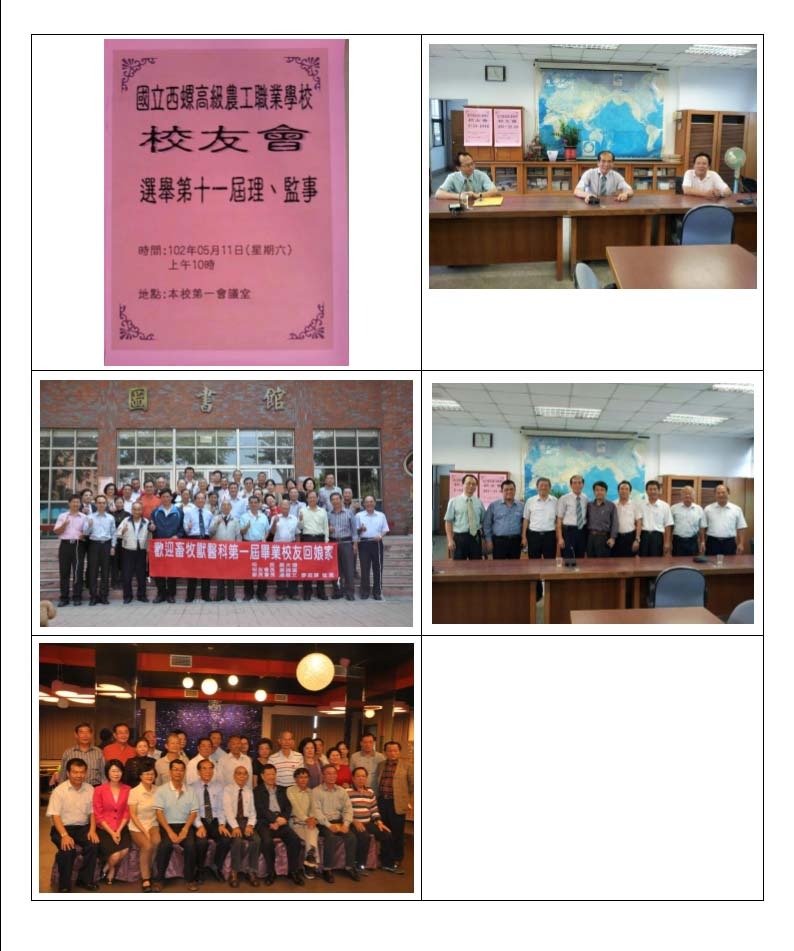 